ДОСЛІДИ З ВОДОЮМета: ознайомити дітей з різноманітними станами води та її якостями (прозора, без запаху, розливається, тече, чиста, брудна, замерзла, тепла, холодна ). Розвивати здатність встановлювати найпростіші зв’язки і взаємозалежності в стані речовини.Дослід №1Припущення: Вода – це рідина.Хід дослідуПродемонструвати властивість води розливатися у різних напрямках, утворюючи плями різного розміру і форми. Вода ллється єдиною цівкою з посудини з носиком ( чайник, глечик, поливальниця ) і кількома цівками, з посуду, що має овальний або круглий отвір. Чому?Дослід №2Припущення: Температура води залежить від температури навколишнього середовища.Хід дослідуЗапропонувати вихованцям скуштувати воду на смак, доторкнутися до посудини з трохи нагрітою водою кімнатної температури і принесеної з холоду. Від чого залежить температура води?Дослід №3Припущення: Легкі предмети плавають, важкі тонуть.Хід дослідуУ прозору посудину, користуючись умовною міркою, опустити піску, глини, дрібних камінців, по 2-3 предмети однакової форми та об’єму, але з різного матеріалу (дерева, скла, пластмаси, паперу, тканини, воску ), використовуючи послідовні дії. Вчити дітей пояснювати поведінку цих предметів у воді. Чому деякі з них плавають, інші тонуть.Дослід №4Припущення: Колір води не залежить від посуду, в якому знаходиться.Колір води залежить від барвника.Хід дослідуУ склянку з водою покласти кілька кришталиків марганцевокислого калію. Якого кольору стала вода? Аналогічно проробити дослід, добавляючи інші барвники ( два-три ). Діти роблять висновок про залежність кольору води від кольору барвника ( можна скористатися прозорим посудом різного кольору-висновок аналогічний).У дві прозорі склянки налити воду з водопровідного крану та дощову. Запропонувати дітям порівняти її.Дослід №5Мета. Навчити розрізняти стан води ( тепла, гаряча, холодна).Матеріал. Три закриті пляшки з водою різної температури.Хід дослідуРозглянути три пляшки з водою. Чи однакова в них вода? Запропонувати перевірити на дотик(холодну, теплу і гарячу. Гаряча в межах норми, щоб до неї можна було доторкнутись).Висновок. Вода може бути різної температури.Дослід №6Мета. Показати, що буває вода чиста і брудна.Матеріал.2 склянки з водою – чистою і брудною.Хід дослідуРозглянути дві склянки з водою. Запитати: чим вони відрізняються? Кинути в обидві склянки предмети і показати, що в брудній воді предмет погано видно. Звернути увагу на те, що брудну воду пити не можна.Висновок. Вода буває чиста, прозора, її можна пити, брудну воду пити не можна.Дослід №7Мета. Показати, що вода-це рідина.Матеріал. Склянка води.Хід досліду„ Візьміть” воду в руку. Чи можна це зробити ? Чому ?Висновок. Вода витікає, коли взяти її в руку.Дослід №8Мета. Показати, що вода немає форми.Матеріал. Склянка води.Хід дослідуВилийте воду зі склянки на стіл.Що сталося ?Яка властивість води спостерігається ?Висновок. Вода розтікається.Дослід №9Мета. Показати, що вода має форму посуду, в якому знаходиться.Матеріал. 2 пляшечки різної форми, вода.Хід дослідуПерелийте воду з однієї пляшечки в іншу.Що з нею станеться ?Як вона змінює свою форму ?Висновок. Вода набуває форму тієї пляшечки, в яку її налили.Дослід № 10Мета Визначити, якого кольору вода.Матеріал. Прозора склянка з чистою водою, кольорові палички.Хід дослідуПокладіть в склянку з водою кольорові палички.Чи можна їх побачити ?Висновок. Чиста вода – прозора.Дослід № 11Мета. Смак води залежить від розчинених в ній речовин.Матеріал. Склянка з водою, цукор.Хід досліду.Запропонувати дітям скуштувати воду на смак. Вода без смаку. Потім розчинити ложечку цукру.Що сталося з цукром?Якою на смак стала вода?Висновок. Вода буває різна на смак, якщо добавити цукор, сіль.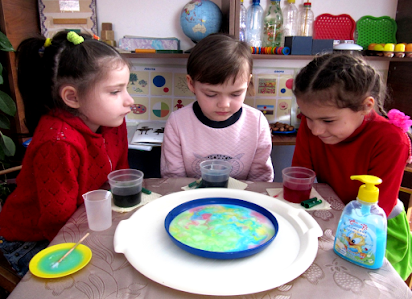 